Областное государственное бюджетное профессиональное образовательное учреждение «Смоленская академия профессионального образования» УтверждаюЗам. директора по УМР_____________Н. В. СудденковаКомплект контрольно-измерительных материаловпо учебной дисциплинеосновной профессиональной образовательной программы по специальности СПО 261701  Полиграфическое производство Базовой подготовкиСмоленск   2014 Комплект контрольно-измерительных материалов дисциплины «Современные материалы в полиграфическом производстве» разработан на основе Федерального государственного образовательного стандарта по специальности  261701 Полиграфическое производство по программе базовой подготовкиОрганизация разработчик: областное государственное бюджетное профессиональное образовательное учреждение «Смоленская академия профессионального образования»Разработчик: О.Н. Ковалёва, преподаватель специальных дисциплинРассмотрено на заседании кафедрыПротокол №3от 10.11. 2014г.Зав. кафедрой (декан)____________Рассмотрено   научно-методическим советом ОГБПОУ Смол АПОПротокол №  2  от 10. 11.2014г.Содержание1.Паспорт комплекта контрольно-измерительных материалов	1.1. Область применения	1.2.	Система контроля и оценки освоения программы  учебной дисциплины 	1.3.	Организация контроля и оценки освоения программы учебной дисциплины	2. Комплект контрольно-измерительных материалов для оценки освоенных умений и усвоенных знаний учебной дисциплины	I. Паспорт комплекта контрольно- измерительных материалов1.1. Область примененияКомплект контрольно- измерительных материалов предназначен для проверки результатов освоения профессиональной дисциплины  «Современные материалы применяемые в полиграфическом производстве» основной профессиональной образовательной программы  по специальности СПО  261701 Полиграфическое производство, базовой подготовки.Комплект контрольно-измерительных материалов  позволяет оценивать:Освоение умений и усвоение  знаний:Система контроля и оценки освоения программы учебной дисциплины Предметом оценки программы учебной дисциплины  являются освоенные умения и усвоенные знания обучающихся.   Текущий контроль освоения программы учебной дисциплины  проводится в пределах учебного времени, отведенного на его  изучение, с использованием таких методов как выполнение самостоятельных и  контрольных работ,  тестов, проведение  устного опроса, выполнение практических  работ.Оценка освоения программы учебной дисциплины  проводится в соответствии с  «Положением о текущем контроле успеваемости и промежуточной аттестации студентов в ОГБПОУ «Смоленская академия профессионального образования» и рабочим учебным планом по специальности.Форма итоговой аттестации по ОПОП при освоении учебной дисциплины: зачет   Организация контроля и оценки освоения программы учебной дисциплины  Условием допуска к экзамену является положительная текущая аттестация по всем практическим работам и ключевым теоретическим вопросам учебной дисциплины  2. Комплект контрольно-измерительных материалов для оценки освоенных умений и усвоенных знаний  учебной дисциплины    2.1. Теоретическое задание.Металлы и сплавы, применяемые в полиграфическом производстве.Кристаллическое строение металлов. Коррозия металлов и способы борьбы с коррозией.Сплавы железа.Сплавы меди.Сплавы алюминия.Металлы, применяемые для изготовления печатных форм.Реакции получения полимеров. Полимеризация и поликонденсация.Термопластичные пластмассы их свойства и применение. Термореактивные пластмассы их свойства и применение.Сырьё для производства бумаги. Волокнистые полуфабрикаты.Подготовка бумажной массы Отлив бумаги.  Сущность технологической операции отлива бумаги.Бумагоделательная машина и назначение её отдельных секций.Отделка бумаги.  Каландрование. Проклейка. Мелование. Металлизация. Свойства печатной бумаги. Ассортимент печатной бумаги и картона Основные компоненты печатных красок.Пигменты и их свойства: классификация, свойства пигментов, ассортимент Связующие вещества:  классификация, виды, состав и свойства связующих веществ Свойства печатных красок. Виды печатных красок. Классификация печатных красок. Номенклатура и обозначение печатной краски Светочувствительные материалы, используемые в полиграфии.Материалы для СТР-технологий Клеящие вещества и их свойстваВиды клеев, используемых  в полиграфическом производстве.Виды переплетных материалов..Лаки для отделки печатной продукции Плёнки  для отделки печатной продукции Фольга для тиснения.2.2 Практическое задание 2.3. Условия выполнения задания.2.3.1. Задание выполняется в учебной аудитории, время выполнения задания один академический час.2.3.2. Используемое оборудование: нет .2.3.3. Соблюдение техники безопасности.2.4. Инструкция по выполнению задания2.4.1 Задание выполняется в один этап:-  выполнение теста 2.4.2 Время выполнения задания – максимальное время выполнения задания –  45 мин. 3. Критерии оценкиОценка «Зачтено выставляется в том случае, если правильно  раскрыто  содержание теоретических вопросов, даны правильные ответы на вопросы тестов или  допущены недочеты в определении понятий или при объяснении технологического процесса, исправленные обучающимся самостоятельно в процессе ответа.4.  Источники и литература.   Основные источники     1.Климова Е,Д., Азарова И.Н. Материаловедение.М:Московский   издательско-полиграфический колледж, 2009 г.3. Лауренс, А. Вилсон «Что полиграфист должен знать о бумаге».20054. Лауренс, А. Вилсон «Что полиграфист должен знать о краске»,20055. Наумов В.А. Начала полиграфического материаловедения. Московский государственный университет печати, 2002г.Приложение Задания для тестированияОсвоенные умения, усвоенные знанияПоказатели оценки результата12Распознавание  полиграфических   материалов  по внешнему виду, происхождению, свойствамСоответствие материала классификации Осуществление       выбора материалов с учетом конкретных условий производства печатной продукцииСоответствие выбранного материала конкретным условиям производства Знание строение и свойства  современных полиграфических материаловТочно описывает строение и свойства  современных полиграфических материаловЗнание ассортимент основных и вспомогательных материалов полиграфического  производстваПравильно называет ассортимент основных и вспомогательных материалов полиграфического  производстваЗнание влияния свойств материала на качество печатной продукцииПолно описывает влияние  свойств материала на качество печатной продукции№ п/п        Вопрос ОтветыПроявление  частично   зеркального   отражения   лучей от поверхности бумаги называется…..?1.Матовость2. Лоск3. Белизна
4.СветопронизаемостьКак называется свойство поверхности бумаги   сохранять общий уровень поверхности?1. Ровность	2. Гладкость3.Лоск
4. ОднородностьСвойства     бумаги     впитывать     жидкости     в   межволоконное пространство структуры называется …?1. Неоднородность
2. Прочность3. РелаксацияОсновные свойства бумаги для глубокой печати - это повышенная	…….1. Чистота  поверхности,отсутствие сорности2.Прозрачность, пористость.
3. Белизна, лоскКак     называется     операция    механической   обработки волокнистого материала в водной среде   с целью придания способности к формированию структуры бумаги?	1. Размол
2. Каландрование3. ОтливУкажите    основные    свойства    бумаги    для   офсетной печати1. Гладкость2. Мягкость  3.Влагостойкость1. Процесс нанесения полимерного покрытия из жидкой субстанции, на печатный оттиск называется?1.Лакирование2.Ламинирование 3.Нанесение специальной краски4.Воднодисперсионные лаки  используются для лакирования……..1.Впитывающих и невпитывающих материалов2.Невпитывающих материалов3.Впитывающих материаловДоминирующая роль в закрепление краски на  оттиске принадлежит….	1.Пигмент2.Связующее3.РазбавительУкажите   связующее,   закрепление   которого   происходит за счёт испарения.	2. Фирнис1. Олифа	2. Фирнис3. Канифоль
4. Лаковый битум5.ФирнисКак   называется   сухие   красочные   порошки,   хорошо растворимые в воде?1. Краситель2. Краска3. ПигментСтруктурообразование путём сцепления частиц силами молекулярного притяжения называется ....1. Тиксотропия2. Реология
3. КоагуляцияСвоеобразным связующим звеном между основой и клеевым слоем в ламинационной плёнке являетсяРЕ полимер. Это..?1.Полиэтилентерефталат2.Полипропилен 3.ПолиэтиленПрактически не используются в полиграфии лаки…1.Воднодисперсионные2.УФ–лаки3.Спиртовые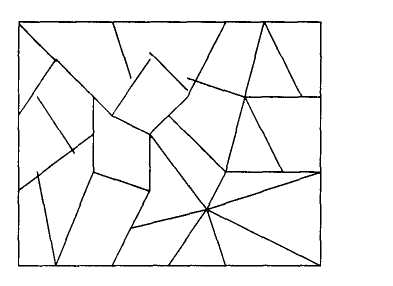 Как называется система?  1. Предельно разрушенная2.Частично структурированная3. Предельно структурированная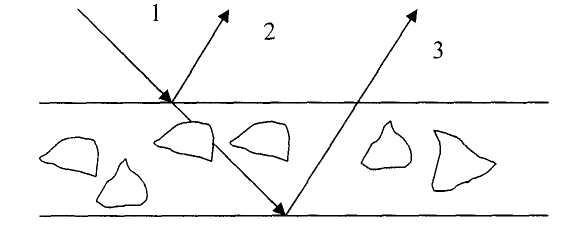 Укажите цветной луч красочного слоя?	1. 2 231В  состав   единой   европейской   триады   CEIвходят краски		2. зелёная, пурпурная, белая1.Голубая, жёлтая, пурпурная
2. Зелёная, пурпурная, белая3. Черная, белая, пурпурнаяДревесную целлюлозу - высококачественный волокнистый материал получают путём …..1. Механического измельчения2. Варка при воздействии химических реактивов3. Действием химической среды.Для изготовления высококачественных иллюстраций используют бумагу1. Ровная микрошероховатая2. Неровная, гладкая3. Ровная гладкая4. Неровная микрошероховатая.Бумага представляющая из себя бумаги – основу с нанесенным покровным слоем из белых пигментов и клеящих веществ, компенсирующих неровность структуры называется1.Офсетная2. Мелованная3. Каландрования4. Для глубокой печатиФотографические слои, чувствительные к  красным лугам называются ……..1. Инфракрасные2. Панхроматические3. Изопанхроматические4. ОртохроматическиеРасчётная длина полосы бумаги, которая будучи подвешена за один конец разорвётся под действием своей массы1. Разрывное усилие2. Эталон прочности3. Разрывная длина4. Предел прочностиДополнительная отделка бумаги с созданием на поверхности бумаги рельефного рисунка называетсяКаландрование2. Отделка3. Тиснение4. ПрессованиеУкажите сплавмеди.1. Сталь 202. БрОФ 4 – 0,253. СЧ184 Д16Укажите характер поведения термопластичных полимеров при нагреве.1. Кристаллизуются2. Плавятся3. Горят4. РастворяютсяКакие свойства бумаги не относятся к оптическим?1. Белизна2. Лоск3. Пористость4. СветопроницаемостьКакие волокна не используются при изготовлении бумаги?1. Хлопковое2. Целлюлозное3. Асбестовое4. КонопляноеУкажите номер офсетной бумаги для изданий среднего срока службы1. № 12. № 23 № 3Укажите синтетические органические клеи: 1.Декстрин 2.Крахмал 3.Костный, 4.ПВА, 5,термоклей, Выберите лаки, имеющие высокие адгезионные и механические свойства, но требующие при применении обеспечения мер экологической безопасности1.Водно-дисперсные2.Спиртовые3. УФ-отверждаемые4.Масляные